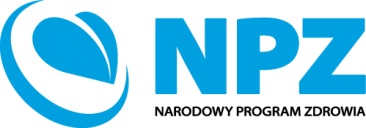 Załącznik nr 3 do ogłoszeniaUMOWA W SPRAWIE WSPARCIA REALIZACJI ZADANIA Z ZAKRESU ZDROWIA PUBLICZNEGOnr MEN/2020/DWKI/…………….pod tytułem: „Profilaktyka ochrony zdrowia psychicznego w środowisku szkoły/placówki”. Tworzenie sieci wsparcia rówieśniczego w szkołach ponadpodstawowych w zakresie ochrony zdrowia psychicznego i przeciwdziałania zachowaniom autodestrukcyjnym wśród dzieci i młodzieży. Opracowanie  materiałów dotyczących działań postwencyjnych w szkole.Moduł/ły: ……………zawarta w dniu …………………………………………... w Warszawie,między:Skarbem Państwa – Ministrem Edukacji Narodowej z siedzibą w Warszawie przy al. Szucha 25 zwanym dalej „Zleceniodawcą”,reprezentowanym przez: Panią Joannę Wilewską – Dyrektora Departamentu Wychowania i Kształcenia Integracyjnegoa………………………………………………….. z siedzibą w …………………………, 
ul. …………………………………, …..-……… ………………………………………..
wpisanym do Krajowego Rejestru Sądowego/ innego rejestru*/ ewidencji* 
pod numerem ………………………,:1. ………………………………………………………………………………………………..(imię i nazwisko oraz numer PESEL)2. ……………………………………………………………………………………………...(imię i nazwisko oraz numer PESEL)zgodnie z wyciągiem z właściwego rejestru* /ewidencji* / pełnomocnictwem*, załączonym(i) do niniejszej umowy, zwanym(i) dalej „Zleceniobiorcą”.§ 1Przedmiot umowyZleceniodawca zleca Zleceniobiorcy, realizację zadania z zakresu zdrowia publicznego pod tytułem: ………………………………………………………………………………………………., określonego szczegółowo w ofercie ………………………………………… złożonej przez Zleceniobiorcę w dniu ……………………….., zwanego dalej „zadaniem z zakresu zdrowia publicznego”, a Zleceniobiorca zobowiązuje się wykonać zadanie zakresu zdrowia publicznego na warunkach określonych w niniejszej umowie oraz w ofercie.2. Zleceniodawca przyznaje Zleceniobiorcy środki finansowe, o których mowa w § 3, w formie dotacji, której celem jest realizacja zadania z zakresu zdrowia publicznego w sposób zgodny z postanowieniami tej umowy.3. Niniejsza umowa jest umową w sprawie wsparcia realizacji zadania z zakresu zdrowia publicznego zawartą na podstawie art. 14 ust. 3 ustawy z dnia 11 września 2015 r. o zdrowiu publicznym (Dz. U. z 2019 r. poz. 2365).4. Wykonanie umowy nastąpi z dniem zaakceptowania przez Zleceniodawcę sprawozdania końcowego, o którym mowa w § 9 ust. 5.5. Oferta oraz aktualizacje opisu poszczególnych działań* / harmonogramu* / kalkulacji przewidywanych kosztów*, stanowiące załączniki do niniejszej umowy, są integralną częścią umowy w ustalonym końcowym brzmieniu.6. Osobą do kontaktów roboczych jest:1) ze strony Zleceniodawcy: …………………………………….., tel. ………………………………., adres poczty elektronicznej:………………………………………………………………;2) ze strony Zleceniobiorcy(-ców): ………...……………………………..…………...…........................................., tel. ……………………..…, adres poczty elektronicznej ……………………………………………….………….. .§ 2Sposób wykonania zadania z zakresu zdrowia publicznego1. Termin realizacji zadania z zakresu zdrowia publicznego ustala się: od dnia …………………………………, 	do dnia ……………………….. r. 2. Termin poniesienia wydatków ustala się: 1) dla środków pochodzących z dotacji:od dnia …………………………………, do dnia ………………………… r.;2) dla innych środków finansowych:od dnia ……………………………………, do dnia …………………………….. r. 3. Zleceniobiorca zobowiązuje się wykonać zadanie z zakresu zdrowia publicznego zgodnie z ofertą, z uwzględnieniem aktualizacji opisu poszczególnych działań* / harmonogramu* / kalkulacji przewidywanych kosztów*, w terminie określonym w ust. 1. 4. Zleceniobiorca zobowiązuje się do wykorzystania środków, o których mowa w § 3 ust. 1 i 4, zgodnie z celem, na jaki je uzyskał, i na warunkach określonych w niniejszej umowie. Dopuszcza się wydatkowanie uzyskanych przychodów, w tym także odsetek bankowych od środków przekazanych przez Zleceniodawcę, 
na realizację zadania z zakresu zdrowia publicznego wyłącznie na zasadach określonych w umowie. Niewykorzystane przychody Zleceniobiorca zwraca Zleceniodawcy na zasadach określonych w § 10.5. Wydatkowanie osiągniętych przychodów, w tym także odsetek bankowych 
od środków przekazanych przez Zleceniodawcę, z naruszeniem postanowień ust. 4 uznaje się za dotację pobraną w nadmiernej wysokości.§ 3Finansowanie zadania z zakresu zdrowia publicznego1. Zleceniodawca zobowiązuje się do przekazania na realizację zadania z zakresu zdrowia publicznego środków finansowych w wysokości ……………………………… zł (słownie) …………………………………………………………………………………,na rachunek bankowy Zleceniobiorcy:nr rachunku:w następujący sposób: w przypadku zadania z zakresu zdrowia publicznego realizowanego w roku budżetowym: a) w terminie do 30 dni od dnia zawarcia niniejszej umowy w pełnej wysokości*albo b) I transza w terminie do 30 dni od dnia zawarcia niniejszej umowy w wysokości ………………….............. (słownie) ……………...…………...……………………,    II transza w terminie …………………………… w wysokości …....………………… (słownie) ………………...................................................2. Za dzień przekazania dotacji uznaje się dzień obciążenia rachunku Zleceniodawcy.3. Zleceniobiorca oświadcza, że jest jedynym posiadaczem wskazanego w ust. 1 rachunku bankowego i zobowiązuje się do utrzymania rachunku wskazanego 
w ust. 1 nie krócej niż do dnia zaakceptowania przez Zleceniodawcę sprawozdania końcowego, o którym mowa w § 9 ust. 3. W przypadku braku możliwości utrzymania rachunku, o którym mowa w ust. 1, Zleceniobiorca zobowiązuje się 
do niezwłocznego poinformowania Zleceniodawcy o nowym rachunku 
i jego numerze.4. Zleceniobiorca zobowiązuje się do przekazania na realizację zadania z zakresu zdrowia publicznego:1) środków finansowych w wysokości ……………………… zł (słownie) ………………………………………………………………………………………….;2) wkładu osobowego o wartości .................................... (słownie) ...……………………………………………………………………………………..….; 3) wkładu rzeczowego o wartości ...................................... (słownie) .....…………..................................................................................................…….5. Całkowity koszt zadania z zakresu zdrowia publicznego stanowi sumę kwot dotacji i środków, o których mowa w ust. 4, i wynosi łącznie ……………………………. zł (słownie) …………………………………………………………………………………….6. Wysokość środków ze źródeł, o których mowa w ust. 4 pkt 1, oraz wartość wkładu osobowego oraz wkładu rzeczowego, o których mowa w ust. 4 pkt 2 i 3, może się zmieniać, o ile nie zmniejszy się wartość  tych środków w stosunku do wydatkowanej kwoty dotacji.7. Naruszenie postanowień, o których mowa w ust. 3–6, uważa się za pobranie dotacji w nadmiernej wysokości.8. Przekazanie kolejnej transzy dotacji nastąpi po złożeniu i zaakceptowaniu sprawozdania częściowego, o którym mowa w § 9 ust. 2.§ 4Wykonanie zadania przy pomocy podmiotu niebędącego stroną umowy Zleceniobiorca przy realizacji zadania może posługiwać się podmiotami trzecimi.Za działania bądź zaniechania podmiotu, o którym mowa w ust. 1, Zleceniobiorca odpowiada jak za własne.§ 5Dokonywanie przesunięć w zakresie ponoszonych wydatków Dopuszcza się dokonywanie przesunięć pomiędzy poszczególnymi pozycjami kosztów określonymi w kalkulacji przewidywanych kosztów, w wielkościach i na zasadach określonych w Regulaminie konkursu.  Naruszenie postanowienia, o którym mowa w ust. 1, uważa się za pobranie części dotacji w nadmiernej wysokości.§ 6Dokumentacja związana z realizacją zadania z zakresu zdrowia publicznego1. Zleceniobiorca jest zobowiązany do prowadzenia wyodrębnionej dokumentacji finansowo-księgowej i ewidencji księgowej zadania publicznego oraz jej opisywania  zgodnie z zasadami wynikającymi z ustawy z dnia 29 września 1994 r. o rachunkowości (Dz. U. z 2019 r. poz. 351, z późn. zm.), w sposób umożliwiający identyfikację poszczególnych operacji księgowych. 2. Zleceniobiorca zobowiązuje się do przechowywania dokumentacji, w tym dokumentacji finansowo-księgowej, związanej z realizacją zadania z zakresu zdrowia publicznego przez okres 5 lat, licząc od początku roku następującego po roku, w którym Zleceniobiorca realizował zadanie z zakresu zdrowia publicznego.3. Niedochowanie zobowiązania, o którym mowa w ust. 1 i 2, uznaje się, w zależności od zakresu jego naruszenia, za niezrealizowanie części albo całości zadania z zakresu zdrowia publicznego, chyba że z innych dowodów wynika, że część albo całość zadania została zrealizowana prawidłowo.§ 7Obowiązki i uprawnienia informacyjne1. Zleceniobiorca zobowiązuje się do umieszczania logo Zleceniodawcy i logo Narodowego Programu Zdrowia i informacji, że zadanie z zakresu zdrowia publicznego jest współfinansowane ze środków otrzymanych od Zleceniodawcy, na wszystkich materiałach, w szczególności promocyjnych, informacyjnych, szkoleniowych i edukacyjnych, dotyczących realizowanego zadania z zakresu zdrowia publicznego oraz zakupionych rzeczach, o ile ich wielkość i przeznaczenie tego nie uniemożliwia, proporcjonalnie do wielkości innych oznaczeń, w sposób zapewniający jego dobrą widoczność. 2. Logo oraz treść wymaganych informacji Zleceniodawca przekazuje Zleceniobiorcy.3. Zleceniobiorca upoważnia Zleceniodawcę do rozpowszechniania w dowolnej formie, w prasie, radiu, telewizji, Internecie oraz innych publikacjach, nazwy oraz adresu Zleceniobiorcy, przedmiotu i celu, na który przyznano środki, informacji o wysokości przyznanych środków oraz informacji o złożeniu lub niezłożeniu sprawozdania 
z wykonania zadania z zakresu zdrowia publicznego.4. Zleceniobiorca jest zobowiązany informować na bieżąco, jednak nie później niż 
w terminie 14 dni od daty zaistnienia zmian, w szczególności o:zmianie adresu siedziby oraz adresów i numerów telefonów osób upoważnionych do reprezentacji;ogłoszeniu likwidacji lub wszczęciu postępowania upadłościowego.§ 8Kontrola zadania z zakresu zdrowia publicznego1. Zleceniodawca sprawuje kontrolę prawidłowości wykonywania zadania z zakresu zdrowia publicznego przez Zleceniobiorcę, w tym wydatkowania przekazanej dotacji oraz środków, o których mowa w § 3 ust. 4. Kontrola może być przeprowadzona w toku realizacji zadania z zakresu zdrowia publicznego oraz po jego zakończeniu do czasu ustania zobowiązania, o którym mowa w § 6 ust. 2.W ramach kontroli, o której mowa w ust. 1, osoby upoważnione przez Zleceniodawcę  mogą badać dokumenty i inne nośniki informacji, które mają lub mogą mieć znaczenie dla oceny prawidłowości wykonywania zadania z zakresu zdrowia publicznego, oraz żądać udzielenia ustnie lub na piśmie informacji dotyczących wykonania zadania z zakresu zdrowia publicznego. Zleceniobiorca na żądanie kontrolującego zobowiązuje się dostarczyć lub udostępnić dokumenty i inne nośniki informacji oraz udzielić wyjaśnień i informacji w terminie określonym przez kontrolującego.Prawo kontroli przysługuje osobom upoważnionym przez Zleceniodawcę zarówno w siedzibie Zleceniobiorcy, jak i w miejscu realizacji zadania z zakresu zdrowia publicznego.Kontrola lub poszczególne jej czynności mogą być przeprowadzane również 
w siedzibie Zleceniodawcy.O wynikach kontroli, o której mowa w ust. 1, Zleceniodawca poinformuje Zleceniobiorcę , a w przypadku stwierdzenia nieprawidłowości przekaże mu wnioski i zalecenia mające na celu ich usunięcie.Zleceniobiorca jest zobowiązany w terminie nie dłuższym niż 14 dni od dnia otrzymania wniosków i zaleceń, o których mowa w ust. 5, do ich wykonania i powiadomienia o sposobie ich wykonania Zleceniodawcy.§ 9Obowiązki sprawozdawcze ZleceniobiorcyAkceptacja sprawozdania i rozliczenie dotacji polega na weryfikacji przez Zleceniodawcę założonych w ofercie rezultatów i działań Zleceniobiorcy.Zleceniodawca może wezwać Zleceniobiorcę do złożenia sprawozdania częściowego z wykonywania zadania z zakresu zdrowia publicznego według wzoru stanowiącego załącznik nr 4 do ogłoszenia konkursu z zakresu zdrowia publicznego. Zleceniobiorca jest zobowiązany do dostarczenia sprawozdania w terminie 30 dni od dnia doręczenia wezwania.Zleceniobiorca składa sprawozdanie końcowe z wykonania zadania z zakresu zdrowia publicznego sporządzone według wzoru, o którym mowa w ust. 2, w terminie 30 dni od dnia zakończenia realizacji zadania z zakresu zdrowia publicznego.Zleceniodawca ma prawo żądać, aby Zleceniobiorca, w wyznaczonym terminie, przedstawił dodatkowe informacje, wyjaśnienia oraz dowody do sprawozdań, 
o których mowa w ust. 2–3. Żądanie to jest wiążące dla Zleceniobiorcy.W przypadku niezłożenia sprawozdań, o których mowa w ust. 2–3, w terminie Zleceniodawca wzywa pisemnie Zleceniobiorcę do ich złożenia w terminie 7 dni od dnia otrzymania wezwania. Niezastosowanie się do wezwania, o którym mowa w ust. 5, skutkuje uznaniem dotacji za wykorzystaną niezgodnie z przeznaczeniem na zasadach, o których mowa w ustawie z dnia 27 sierpnia 2009 r. o finansach publicznych (Dz. U. z 2019 r. poz. 869, z późn. zm.).Niezastosowanie się do wezwania, o którym mowa w ust. 2, 4 lub 5, może być podstawą do natychmiastowego rozwiązania umowy przez Zleceniodawcę. Złożenie sprawozdania końcowego przez Zleceniobiorcę jest równoznaczne z udzieleniem Zleceniodawcy prawa do rozpowszechniania informacji w nim zawartych w sprawozdaniach, materiałach informacyjnych i promocyjnych oraz innych dokumentach urzędowych. § 10Zwrot środków finansowychPrzyznane środki finansowe dotacji określone w § 3 ust. 1 oraz uzyskane w związku z realizacją zadania przychody, w tym odsetki bankowe od przekazanej dotacji, Zleceniobiorca jest zobowiązany wykorzystać w terminie 14 dni od dnia zakończenia realizacji zadania z zakresu zdrowia publicznego, nie później jednak niż do dnia 31 grudnia każdego roku, w którym jest realizowane zadanie z zakresu zdrowia publicznego.Niewykorzystaną kwotę dotacji przyznaną na dany rok budżetowy Zleceniobiorca jest zobowiązany zwrócić w terminie 15 dni od dnia zakończenia realizacji zadania z zakresu zdrowia publicznego, o którym mowa w § 2 ust. 1.Niewykorzystana kwota dotacji podlega zwrotowi na rachunek bankowy Zleceniodawcy o numerze 72 1010 1010 0031 0222 3000 0000.Odsetki od niewykorzystanej kwoty dotacji zwróconej po terminie, o którym mowa w ust. 2, podlegają zwrotowi w wysokości określonej jak dla zaległości podatkowych na rachunek bankowy Zleceniodawcy o numerze 22 1010 1010 0031 0222 3100 0000. Odsetki nalicza się, począwszy od dnia następującego po dniu, w którym upłynął termin zwrotu niewykorzystanej kwoty dotacji.Niewykorzystane przychody i odsetki bankowe od przyznanej dotacji podlegają zwrotowi na zasadach określonych w ust. 2–4.6.  Kwota dotacji:1) wykorzystana niezgodnie z przeznaczeniem,2) pobrana nienależnie lub w nadmiernej wysokości– podlega zwrotowi wraz z odsetkami w wysokości określonej jak dla zaległości  podatkowych, na zasadach określonych w przepisach o finansach publicznych. § 11Rozwiązanie umowy za porozumieniem StronUmowa może być rozwiązana na mocy porozumienia Stron w przypadku wystąpienia okoliczności, za które Strony nie ponoszą odpowiedzialności, w tym w przypadku siły wyższej w rozumieniu ustawy z dnia 23 kwietnia 1964 r. – Kodeks cywilny, które uniemożliwiają wykonanie umowy.W przypadku rozwiązania umowy w trybie określonym w ust. 1 skutki finansowe 
i obowiązek zwrotu środków finansowych Strony określą w protokole.§ 12Odstąpienie od umowy przez ZleceniobiorcęW przypadku uprawdopodobnienia wystąpienia okoliczności uniemożliwiających wykonanie niniejszej umowy Zleceniobiorca może odstąpić od umowy, składając stosowne oświadczenie na piśmie nie później niż do dnia przekazania dotacji, 
z zastrzeżeniem ust. 2. Zleceniobiorca może odstąpić od umowy, nie później jednak niż do dnia przekazania dotacji, jeżeli Zleceniodawca nie przekaże dotacji w terminie określonym w umowie.§ 13Rozwiązanie umowy przez Zleceniodawcę1. Umowa może być rozwiązana przez Zleceniodawcę ze skutkiem natychmiastowym w przypadku:1)	wykorzystywania udzielonej dotacji niezgodnie z przeznaczeniem lub pobrania w nadmiernej wysokości lub nienależnie, tj. bez podstawy prawnej;2)	nieterminowego oraz nienależytego wykonywania umowy, w szczególności zmniejszenia zakresu rzeczowego realizowanego zadania z zakresu zdrowia publicznego; 3)	przekazania przez Zleceniobiorcę części lub całości dotacji osobie trzeciej w sposób niezgodny z niniejszą umową;4)	nieprzedłożenia przez Zleceniobiorcę sprawozdania z wykonania zadania z zakresu zdrowia publicznego w terminie określonym i na zasadach określonych w niniejszej umowie;5)	odmowy poddania się przez Zleceniobiorcę kontroli albo niedoprowadzenia przez Zleceniobiorcę w terminie określonym przez Zleceniodawcę do usunięcia stwierdzonych nieprawidłowości;6)	stwierdzenia, że oferta na realizację zadania z zakresu zdrowia publicznego była nieważna lub została złożona przez osoby do tego nieuprawnione.2. Zleceniodawca, rozwiązując umowę, określi kwotę dotacji podlegającą zwrotowi w wyniku stwierdzenia okoliczności, o których mowa w ust. 1, wraz z odsetkami w wysokości określonej jak dla zaległości podatkowych, naliczanymi od dnia przekazania dotacji, termin jej zwrotu oraz nazwę i numer rachunku bankowego, na który należy dokonać wpłaty.§ 14Zakaz zbywania rzeczy zakupionych za środki pochodzące z dotacji1. Zleceniobiorca zobowiązuje się do niezbywania związanych z realizacją zadania rzeczy zakupionych na swoją rzecz za środki pochodzące z dotacji przez okres 5 lat od dnia dokonania ich zakupu.2. Z ważnych przyczyn Zleceniodawca może wyrazić zgodę na zbycie rzeczy przed upływem terminu, o którym mowa w ust. 1, pod warunkiem że Zleceniobiorca zobowiąże się przeznaczyć środki pozyskane ze zbycia rzeczy na realizację celów statutowych.§ 15Forma pisemna oświadczeńWszelkie zmiany, uzupełnienia i oświadczenia składane w związku z niniejszą umową wymagają formy pisemnej pod rygorem nieważności i mogą być dokonywane w zakresie niewpływającym na zmianę kryteriów wyboru oferty Zleceniobiorcy.2. Wszelkie wątpliwości związane z realizacją niniejszej umowy będą wyjaśniane 
w formie pisemnej lub za pomocą środków komunikacji elektronicznej.§ 16Odpowiedzialność wobec osób trzecich1. Zleceniobiorca ponosi wyłączną odpowiedzialność wobec osób trzecich za szkody powstałe w związku z realizacją zadania z zakresu zdrowia publicznego. 2. W zakresie związanym z realizacją zadania z zakresu zdrowia publicznego, w tym z gromadzeniem, przetwarzaniem i przekazywaniem danych osobowych, a także wprowadzaniem ich do systemów informatycznych, Zleceniobiorca postępuje zgodnie z postanowieniami rozporządzenia Parlamentu Europejskiego i Rady (UE) 2016/679 z dnia 27 kwietnia 2016 r. w sprawie ochrony osób fizycznych w związku z przetwarzaniem danych osobowych i w sprawie swobodnego przepływu takich danych oraz uchylenia dyrektywy 95/46/WE (ogólnego rozporządzenia o ochronie danych) (Dz. Urz. UE L 119 z 04.05.2016, str. 1). § 17Udostępnienie utworu na zasadach określonych w licencjiZleceniobiorca oświadcza, że utwór powstały w ramach niniejszej umowy …………………………………………………………………………………… będzie udostępniony na warunkach licencji: Uznanie autorstwa na tych samych warunkach 4.0 Treść licencji pobrana ze strony: https://creativecommons.pl/wybierz-licencje/ stanowi załącznik nr 6 do umowy.Stopka redakcyjna utworu będzie zawierała odpowiednie informacje 
o udostępnieniu utworu na licencji, o której mowa w ust. 1.§ 18Postanowienia końcowe1. W odniesieniu do niniejszej umowy mają zastosowanie przepisy prawa powszechnie obowiązującego, w szczególności przepisy ustawy, ustawy z dnia 27 sierpnia 2009 r. o finansach publicznych, ustawy z dnia 29 września 1994 r. o rachunkowości, ustawy z dnia 29 stycznia 2004 r.– Prawo zamówień publicznych oraz ustawy z dnia 17 grudnia 2004 r. o odpowiedzialności za naruszenie dyscypliny finansów publicznych.2. W zakresie nieuregulowanym umową stosuje się odpowiednio przepisy ustawy 
z dnia 23 kwietnia 1964 r. – Kodeks cywilny.§ 19Ewentualne spory powstałe w związku z zawarciem i wykonywaniem niniejszej umowy Strony będą się starały rozstrzygać polubownie. W przypadku braku porozumienia spór zostanie poddany pod rozstrzygnięcie sądu powszechnego właściwego 
ze względu na siedzibę Zleceniodawcy.§ 20Niniejsza umowa została sporządzona w trzech jednobrzmiących egzemplarzach, 
z tego jeden egzemplarz dla Zleceniobiorcy i dwa dla Zleceniodawcy.Zleceniobiorca:							 Zleceniodawca:ZAŁĄCZNIKI:1. Oferta realizacji zadania z zakresu zdrowia publicznego.2. Kopia aktualnego wyciągu z właściwego rejestru lub ewidencji* / pobrany samodzielnie wydruk komputerowy aktualnych informacji o podmiocie wpisanym do Krajowego Rejestru Sądowego*.3. Zaktualizowany harmonogram działań.4. Zaktualizowana kalkulacja przewidywanych kosztów realizacji zadania. 5. Zaktualizowany opis poszczególnych działań.6. Treść licencji.POUCZENIE Zaznaczenie „*” oznacza, że należy skreślić niewłaściwą odpowiedź i pozostawić prawidłową. 